DEKLARACJA O WYSOKOŚCI OPŁATY ZA GOSPODAROWANIE ODPADAMI KOMUNALNYMIPodstawa prawna:Ustawa z dnia 13 września 1996 r. o utrzymaniu czystości i porządku w gminach (Dz. U. z 2019 r. poz. 2010 i 2010 oraz z 2020 r. poz. 150)  Ustawa z dnia 13 września 1996 r. o utrzymaniu czystości i porządku w gminach (Dz. U. z 2019 r. poz. 2010 i 2010 oraz z 2020 r. poz. 150)  Ustawa z dnia 13 września 1996 r. o utrzymaniu czystości i porządku w gminach (Dz. U. z 2019 r. poz. 2010 i 2010 oraz z 2020 r. poz. 150)  Ustawa z dnia 13 września 1996 r. o utrzymaniu czystości i porządku w gminach (Dz. U. z 2019 r. poz. 2010 i 2010 oraz z 2020 r. poz. 150)  Ustawa z dnia 13 września 1996 r. o utrzymaniu czystości i porządku w gminach (Dz. U. z 2019 r. poz. 2010 i 2010 oraz z 2020 r. poz. 150)  Ustawa z dnia 13 września 1996 r. o utrzymaniu czystości i porządku w gminach (Dz. U. z 2019 r. poz. 2010 i 2010 oraz z 2020 r. poz. 150)  Podmioty zobowiązane do złożenia deklaracji:Właściciele nieruchomości , na której zamieszkują mieszkańcy , położonej na terenie Gminy Krzyżanów.Przez właściciela nieruchomości rozumie się także współwłaścicieli nieruchomości zamieszkałych, użytkowników wieczystych oraz jednostek organizacyjnych i  osoby  posiadające nieruchomość zamieszkałą w zarządzie lub użytkowaniu, najemcy nieruchomości, dzierżawcy nieruchomości, a także inne podmioty władające nieruchomością zamieszkałą.Właściciele nieruchomości , na której zamieszkują mieszkańcy , położonej na terenie Gminy Krzyżanów.Przez właściciela nieruchomości rozumie się także współwłaścicieli nieruchomości zamieszkałych, użytkowników wieczystych oraz jednostek organizacyjnych i  osoby  posiadające nieruchomość zamieszkałą w zarządzie lub użytkowaniu, najemcy nieruchomości, dzierżawcy nieruchomości, a także inne podmioty władające nieruchomością zamieszkałą.Właściciele nieruchomości , na której zamieszkują mieszkańcy , położonej na terenie Gminy Krzyżanów.Przez właściciela nieruchomości rozumie się także współwłaścicieli nieruchomości zamieszkałych, użytkowników wieczystych oraz jednostek organizacyjnych i  osoby  posiadające nieruchomość zamieszkałą w zarządzie lub użytkowaniu, najemcy nieruchomości, dzierżawcy nieruchomości, a także inne podmioty władające nieruchomością zamieszkałą.Właściciele nieruchomości , na której zamieszkują mieszkańcy , położonej na terenie Gminy Krzyżanów.Przez właściciela nieruchomości rozumie się także współwłaścicieli nieruchomości zamieszkałych, użytkowników wieczystych oraz jednostek organizacyjnych i  osoby  posiadające nieruchomość zamieszkałą w zarządzie lub użytkowaniu, najemcy nieruchomości, dzierżawcy nieruchomości, a także inne podmioty władające nieruchomością zamieszkałą.Właściciele nieruchomości , na której zamieszkują mieszkańcy , położonej na terenie Gminy Krzyżanów.Przez właściciela nieruchomości rozumie się także współwłaścicieli nieruchomości zamieszkałych, użytkowników wieczystych oraz jednostek organizacyjnych i  osoby  posiadające nieruchomość zamieszkałą w zarządzie lub użytkowaniu, najemcy nieruchomości, dzierżawcy nieruchomości, a także inne podmioty władające nieruchomością zamieszkałą.Właściciele nieruchomości , na której zamieszkują mieszkańcy , położonej na terenie Gminy Krzyżanów.Przez właściciela nieruchomości rozumie się także współwłaścicieli nieruchomości zamieszkałych, użytkowników wieczystych oraz jednostek organizacyjnych i  osoby  posiadające nieruchomość zamieszkałą w zarządzie lub użytkowaniu, najemcy nieruchomości, dzierżawcy nieruchomości, a także inne podmioty władające nieruchomością zamieszkałą.Sposób i miejsce składania1) osobiście lub listownie: Urząd Gminy Krzyżanów, Krzyżanów 10, 99-314 Krzyżanów;2) za  pomocą środków komunikacji  elektronicznej: DOC, PDF; 3)  dokumenty w formie elektronicznej należy przesłać za pomocą Platformy Elektronicznej Usług Administracji Publicznej pod adresem www.epuap.gov.pl 1) osobiście lub listownie: Urząd Gminy Krzyżanów, Krzyżanów 10, 99-314 Krzyżanów;2) za  pomocą środków komunikacji  elektronicznej: DOC, PDF; 3)  dokumenty w formie elektronicznej należy przesłać za pomocą Platformy Elektronicznej Usług Administracji Publicznej pod adresem www.epuap.gov.pl 1) osobiście lub listownie: Urząd Gminy Krzyżanów, Krzyżanów 10, 99-314 Krzyżanów;2) za  pomocą środków komunikacji  elektronicznej: DOC, PDF; 3)  dokumenty w formie elektronicznej należy przesłać za pomocą Platformy Elektronicznej Usług Administracji Publicznej pod adresem www.epuap.gov.pl 1) osobiście lub listownie: Urząd Gminy Krzyżanów, Krzyżanów 10, 99-314 Krzyżanów;2) za  pomocą środków komunikacji  elektronicznej: DOC, PDF; 3)  dokumenty w formie elektronicznej należy przesłać za pomocą Platformy Elektronicznej Usług Administracji Publicznej pod adresem www.epuap.gov.pl 1) osobiście lub listownie: Urząd Gminy Krzyżanów, Krzyżanów 10, 99-314 Krzyżanów;2) za  pomocą środków komunikacji  elektronicznej: DOC, PDF; 3)  dokumenty w formie elektronicznej należy przesłać za pomocą Platformy Elektronicznej Usług Administracji Publicznej pod adresem www.epuap.gov.pl 1) osobiście lub listownie: Urząd Gminy Krzyżanów, Krzyżanów 10, 99-314 Krzyżanów;2) za  pomocą środków komunikacji  elektronicznej: DOC, PDF; 3)  dokumenty w formie elektronicznej należy przesłać za pomocą Platformy Elektronicznej Usług Administracji Publicznej pod adresem www.epuap.gov.pl Termin składania:W terminie 14 dni od dnia zamieszkania na danej nieruchomości pierwszego mieszkańca lub do 10 dnia miesiąca następującego po miesiącu w którym nastąpiła zmiana danych będących podstawą ustalenia wysokości należnej opłaty za gospodarowanie odpadami komunalnymi.W terminie 14 dni od dnia zamieszkania na danej nieruchomości pierwszego mieszkańca lub do 10 dnia miesiąca następującego po miesiącu w którym nastąpiła zmiana danych będących podstawą ustalenia wysokości należnej opłaty za gospodarowanie odpadami komunalnymi.W terminie 14 dni od dnia zamieszkania na danej nieruchomości pierwszego mieszkańca lub do 10 dnia miesiąca następującego po miesiącu w którym nastąpiła zmiana danych będących podstawą ustalenia wysokości należnej opłaty za gospodarowanie odpadami komunalnymi.W terminie 14 dni od dnia zamieszkania na danej nieruchomości pierwszego mieszkańca lub do 10 dnia miesiąca następującego po miesiącu w którym nastąpiła zmiana danych będących podstawą ustalenia wysokości należnej opłaty za gospodarowanie odpadami komunalnymi.W terminie 14 dni od dnia zamieszkania na danej nieruchomości pierwszego mieszkańca lub do 10 dnia miesiąca następującego po miesiącu w którym nastąpiła zmiana danych będących podstawą ustalenia wysokości należnej opłaty za gospodarowanie odpadami komunalnymi.W terminie 14 dni od dnia zamieszkania na danej nieruchomości pierwszego mieszkańca lub do 10 dnia miesiąca następującego po miesiącu w którym nastąpiła zmiana danych będących podstawą ustalenia wysokości należnej opłaty za gospodarowanie odpadami komunalnymi.Organ właściwy do przyjęcia deklaracjiWójt Gminy Krzyżanów, Krzyżanów 10, 99-314 Krzyżanów.Wójt Gminy Krzyżanów, Krzyżanów 10, 99-314 Krzyżanów.Wójt Gminy Krzyżanów, Krzyżanów 10, 99-314 Krzyżanów.Wójt Gminy Krzyżanów, Krzyżanów 10, 99-314 Krzyżanów.Wójt Gminy Krzyżanów, Krzyżanów 10, 99-314 Krzyżanów.Wójt Gminy Krzyżanów, Krzyżanów 10, 99-314 Krzyżanów.A. OBOWIĄZEK ZŁOŻENIA DEKLARACJIA. OBOWIĄZEK ZŁOŻENIA DEKLARACJIA. OBOWIĄZEK ZŁOŻENIA DEKLARACJIA. OBOWIĄZEK ZŁOŻENIA DEKLARACJIA. OBOWIĄZEK ZŁOŻENIA DEKLARACJIA. OBOWIĄZEK ZŁOŻENIA DEKLARACJIA. OBOWIĄZEK ZŁOŻENIA DEKLARACJIOkoliczności powodujące obowiązek złożenia deklaracji (zaznaczyć właściwy kwadrat)Okoliczności powodujące obowiązek złożenia deklaracji (zaznaczyć właściwy kwadrat)Okoliczności powodujące obowiązek złożenia deklaracji (zaznaczyć właściwy kwadrat)Okoliczności powodujące obowiązek złożenia deklaracji (zaznaczyć właściwy kwadrat)Okoliczności powodujące obowiązek złożenia deklaracji (zaznaczyć właściwy kwadrat)Okoliczności powodujące obowiązek złożenia deklaracji (zaznaczyć właściwy kwadrat)Okoliczności powodujące obowiązek złożenia deklaracji (zaznaczyć właściwy kwadrat)    pierwsza deklaracja                                        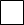     pierwsza deklaracja                                            pierwsza deklaracja                                        data powstania obowiązku opłatydata powstania obowiązku opłaty ……………………………………… (dzień - miesiąc - rok) ……………………………………… (dzień - miesiąc - rok)    korekta deklaracji    korekta deklaracji    korekta deklaracjidata korektydata korekty……………………………………….(dzień - miesiąc - rok)……………………………………….(dzień - miesiąc - rok)B. DANE IDENTYFIKACYJNE PODMIOTU ZOBOWIĄZANEGO DO ZŁOŻENIA DEKLARACJI* dotyczy właścicieli nieruchomości będących osobami fizycznymi** dotyczy właścicieli nieruchomości bądących osobami prawnymi i jednostkami organizacyjnymi nieposiadajacymi osobowości prawnejB. DANE IDENTYFIKACYJNE PODMIOTU ZOBOWIĄZANEGO DO ZŁOŻENIA DEKLARACJI* dotyczy właścicieli nieruchomości będących osobami fizycznymi** dotyczy właścicieli nieruchomości bądących osobami prawnymi i jednostkami organizacyjnymi nieposiadajacymi osobowości prawnejB. DANE IDENTYFIKACYJNE PODMIOTU ZOBOWIĄZANEGO DO ZŁOŻENIA DEKLARACJI* dotyczy właścicieli nieruchomości będących osobami fizycznymi** dotyczy właścicieli nieruchomości bądących osobami prawnymi i jednostkami organizacyjnymi nieposiadajacymi osobowości prawnejB. DANE IDENTYFIKACYJNE PODMIOTU ZOBOWIĄZANEGO DO ZŁOŻENIA DEKLARACJI* dotyczy właścicieli nieruchomości będących osobami fizycznymi** dotyczy właścicieli nieruchomości bądących osobami prawnymi i jednostkami organizacyjnymi nieposiadajacymi osobowości prawnejB. DANE IDENTYFIKACYJNE PODMIOTU ZOBOWIĄZANEGO DO ZŁOŻENIA DEKLARACJI* dotyczy właścicieli nieruchomości będących osobami fizycznymi** dotyczy właścicieli nieruchomości bądących osobami prawnymi i jednostkami organizacyjnymi nieposiadajacymi osobowości prawnejB. DANE IDENTYFIKACYJNE PODMIOTU ZOBOWIĄZANEGO DO ZŁOŻENIA DEKLARACJI* dotyczy właścicieli nieruchomości będących osobami fizycznymi** dotyczy właścicieli nieruchomości bądących osobami prawnymi i jednostkami organizacyjnymi nieposiadajacymi osobowości prawnejB. DANE IDENTYFIKACYJNE PODMIOTU ZOBOWIĄZANEGO DO ZŁOŻENIA DEKLARACJI* dotyczy właścicieli nieruchomości będących osobami fizycznymi** dotyczy właścicieli nieruchomości bądących osobami prawnymi i jednostkami organizacyjnymi nieposiadajacymi osobowości prawnej2.Nazwisko i imię*/ pełna nazwa**2.Nazwisko i imię*/ pełna nazwa**2.Nazwisko i imię*/ pełna nazwa**2.Nazwisko i imię*/ pełna nazwa**2.Nazwisko i imię*/ pełna nazwa**2.Nazwisko i imię*/ pełna nazwa**2.Nazwisko i imię*/ pełna nazwa**3.PESEL*/NIP**3.PESEL*/NIP**4.Imiona rodziców*4.Imiona rodziców*4.Imiona rodziców*5.Nr telefon, adres e-mail 5.Nr telefon, adres e-mail C. ADRES NIERUCHOMOŚCI, NA KTÓREJ POWSTAJĄ ODPADY KOMUNALNE (dla każdej nieruchomości należy złożyć odrębną deklarację)C. ADRES NIERUCHOMOŚCI, NA KTÓREJ POWSTAJĄ ODPADY KOMUNALNE (dla każdej nieruchomości należy złożyć odrębną deklarację)C. ADRES NIERUCHOMOŚCI, NA KTÓREJ POWSTAJĄ ODPADY KOMUNALNE (dla każdej nieruchomości należy złożyć odrębną deklarację)C. ADRES NIERUCHOMOŚCI, NA KTÓREJ POWSTAJĄ ODPADY KOMUNALNE (dla każdej nieruchomości należy złożyć odrębną deklarację)C. ADRES NIERUCHOMOŚCI, NA KTÓREJ POWSTAJĄ ODPADY KOMUNALNE (dla każdej nieruchomości należy złożyć odrębną deklarację)C. ADRES NIERUCHOMOŚCI, NA KTÓREJ POWSTAJĄ ODPADY KOMUNALNE (dla każdej nieruchomości należy złożyć odrębną deklarację)C. ADRES NIERUCHOMOŚCI, NA KTÓREJ POWSTAJĄ ODPADY KOMUNALNE (dla każdej nieruchomości należy złożyć odrębną deklarację)6.Miejscowość6.Miejscowość7.Nr domu 7.Nr domu 7.Nr domu 8.Nr lokalu8.Nr lokalu9. Kod pocztowy9. Kod pocztowy10. Poczta10. Poczta10. Poczta10. Poczta10. Poczta11.Obręb oraz numer ewidencyjny działki z ewidencji gruntów i budynków (należy podać w przypadku braku nadanego numeru budynku)11.Obręb oraz numer ewidencyjny działki z ewidencji gruntów i budynków (należy podać w przypadku braku nadanego numeru budynku)11.Obręb oraz numer ewidencyjny działki z ewidencji gruntów i budynków (należy podać w przypadku braku nadanego numeru budynku)11.Obręb oraz numer ewidencyjny działki z ewidencji gruntów i budynków (należy podać w przypadku braku nadanego numeru budynku)11.Obręb oraz numer ewidencyjny działki z ewidencji gruntów i budynków (należy podać w przypadku braku nadanego numeru budynku)11.Obręb oraz numer ewidencyjny działki z ewidencji gruntów i budynków (należy podać w przypadku braku nadanego numeru budynku)11.Obręb oraz numer ewidencyjny działki z ewidencji gruntów i budynków (należy podać w przypadku braku nadanego numeru budynku)D. ADRES ZAMIESZKANIA (wpisać, jeżeli jest inny niż podany w cześci C)D. ADRES ZAMIESZKANIA (wpisać, jeżeli jest inny niż podany w cześci C)D. ADRES ZAMIESZKANIA (wpisać, jeżeli jest inny niż podany w cześci C)D. ADRES ZAMIESZKANIA (wpisać, jeżeli jest inny niż podany w cześci C)D. ADRES ZAMIESZKANIA (wpisać, jeżeli jest inny niż podany w cześci C)D. ADRES ZAMIESZKANIA (wpisać, jeżeli jest inny niż podany w cześci C)D. ADRES ZAMIESZKANIA (wpisać, jeżeli jest inny niż podany w cześci C)12.Kraj12.Kraj13.Województwo13.Województwo13.Województwo14.Powiat14.Powiat15.Gmina15.Gmina16.Ulica16.Ulica16.Ulica17.Nr domu18.Nr lokalu19.Miejscowość19.Miejscowość20.Kod pocztowy20.Kod pocztowy20.Kod pocztowy21.Poczta21.PocztaE. PODMIOT ZOBOWIĄZANY DO ZŁOŻENIA DEKLARACJI ( zaznaczyć właściwy kwadrat)E. PODMIOT ZOBOWIĄZANY DO ZŁOŻENIA DEKLARACJI ( zaznaczyć właściwy kwadrat)E. PODMIOT ZOBOWIĄZANY DO ZŁOŻENIA DEKLARACJI ( zaznaczyć właściwy kwadrat)E. PODMIOT ZOBOWIĄZANY DO ZŁOŻENIA DEKLARACJI ( zaznaczyć właściwy kwadrat)E. PODMIOT ZOBOWIĄZANY DO ZŁOŻENIA DEKLARACJI ( zaznaczyć właściwy kwadrat)E. PODMIOT ZOBOWIĄZANY DO ZŁOŻENIA DEKLARACJI ( zaznaczyć właściwy kwadrat)E. PODMIOT ZOBOWIĄZANY DO ZŁOŻENIA DEKLARACJI ( zaznaczyć właściwy kwadrat)22.       właściciel	           współwłaściciel	       zarządca                         użytkownik       użytkownik wieczysty                                     dzierżawca	     najemca               inny22.       właściciel	           współwłaściciel	       zarządca                         użytkownik       użytkownik wieczysty                                     dzierżawca	     najemca               inny22.       właściciel	           współwłaściciel	       zarządca                         użytkownik       użytkownik wieczysty                                     dzierżawca	     najemca               inny22.       właściciel	           współwłaściciel	       zarządca                         użytkownik       użytkownik wieczysty                                     dzierżawca	     najemca               inny22.       właściciel	           współwłaściciel	       zarządca                         użytkownik       użytkownik wieczysty                                     dzierżawca	     najemca               inny22.       właściciel	           współwłaściciel	       zarządca                         użytkownik       użytkownik wieczysty                                     dzierżawca	     najemca               inny22.       właściciel	           współwłaściciel	       zarządca                         użytkownik       użytkownik wieczysty                                     dzierżawca	     najemca               innyF. INFORMACJA DOTYCZĄCA POSIADANIA KOMPOSTOWNIKA PRZYDOMOWEGO, KOMPOSTOWANIA W NIM BIOODPADÓW STANOWIĄCYCH ODPADY KOMUNALNEF. INFORMACJA DOTYCZĄCA POSIADANIA KOMPOSTOWNIKA PRZYDOMOWEGO, KOMPOSTOWANIA W NIM BIOODPADÓW STANOWIĄCYCH ODPADY KOMUNALNEF. INFORMACJA DOTYCZĄCA POSIADANIA KOMPOSTOWNIKA PRZYDOMOWEGO, KOMPOSTOWANIA W NIM BIOODPADÓW STANOWIĄCYCH ODPADY KOMUNALNEF. INFORMACJA DOTYCZĄCA POSIADANIA KOMPOSTOWNIKA PRZYDOMOWEGO, KOMPOSTOWANIA W NIM BIOODPADÓW STANOWIĄCYCH ODPADY KOMUNALNEF. INFORMACJA DOTYCZĄCA POSIADANIA KOMPOSTOWNIKA PRZYDOMOWEGO, KOMPOSTOWANIA W NIM BIOODPADÓW STANOWIĄCYCH ODPADY KOMUNALNEF. INFORMACJA DOTYCZĄCA POSIADANIA KOMPOSTOWNIKA PRZYDOMOWEGO, KOMPOSTOWANIA W NIM BIOODPADÓW STANOWIĄCYCH ODPADY KOMUNALNEF. INFORMACJA DOTYCZĄCA POSIADANIA KOMPOSTOWNIKA PRZYDOMOWEGO, KOMPOSTOWANIA W NIM BIOODPADÓW STANOWIĄCYCH ODPADY KOMUNALNE23.Oświadczam, że posiadam kompostownik przydomowy i kompostuje w nim bioodpady stanowiące odpady komunalne:(zaznaczyć właściwy kwadrat)Tak                                                           Nie  23.Oświadczam, że posiadam kompostownik przydomowy i kompostuje w nim bioodpady stanowiące odpady komunalne:(zaznaczyć właściwy kwadrat)Tak                                                           Nie  23.Oświadczam, że posiadam kompostownik przydomowy i kompostuje w nim bioodpady stanowiące odpady komunalne:(zaznaczyć właściwy kwadrat)Tak                                                           Nie  23.Oświadczam, że posiadam kompostownik przydomowy i kompostuje w nim bioodpady stanowiące odpady komunalne:(zaznaczyć właściwy kwadrat)Tak                                                           Nie  23.Oświadczam, że posiadam kompostownik przydomowy i kompostuje w nim bioodpady stanowiące odpady komunalne:(zaznaczyć właściwy kwadrat)Tak                                                           Nie  23.Oświadczam, że posiadam kompostownik przydomowy i kompostuje w nim bioodpady stanowiące odpady komunalne:(zaznaczyć właściwy kwadrat)Tak                                                           Nie  23.Oświadczam, że posiadam kompostownik przydomowy i kompostuje w nim bioodpady stanowiące odpady komunalne:(zaznaczyć właściwy kwadrat)Tak                                                           Nie  G.1NFORMACJE STANOWIĄCE PODSTAWĘ OBLICZENIA WYSOKOŚCI MIESIĘCZNEJ OPŁATY ZA GOSPODAROWANIE ODPADAMI KOMUNALNYMIG.1NFORMACJE STANOWIĄCE PODSTAWĘ OBLICZENIA WYSOKOŚCI MIESIĘCZNEJ OPŁATY ZA GOSPODAROWANIE ODPADAMI KOMUNALNYMIG.1NFORMACJE STANOWIĄCE PODSTAWĘ OBLICZENIA WYSOKOŚCI MIESIĘCZNEJ OPŁATY ZA GOSPODAROWANIE ODPADAMI KOMUNALNYMIG.1NFORMACJE STANOWIĄCE PODSTAWĘ OBLICZENIA WYSOKOŚCI MIESIĘCZNEJ OPŁATY ZA GOSPODAROWANIE ODPADAMI KOMUNALNYMIG.1NFORMACJE STANOWIĄCE PODSTAWĘ OBLICZENIA WYSOKOŚCI MIESIĘCZNEJ OPŁATY ZA GOSPODAROWANIE ODPADAMI KOMUNALNYMIG.1NFORMACJE STANOWIĄCE PODSTAWĘ OBLICZENIA WYSOKOŚCI MIESIĘCZNEJ OPŁATY ZA GOSPODAROWANIE ODPADAMI KOMUNALNYMIG.1NFORMACJE STANOWIĄCE PODSTAWĘ OBLICZENIA WYSOKOŚCI MIESIĘCZNEJ OPŁATY ZA GOSPODAROWANIE ODPADAMI KOMUNALNYMILiczba osób zamieszkujacych nieruchomość wskazaną w punkcie C.Liczba osób zamieszkujacych nieruchomość wskazaną w punkcie C.Liczba osób zamieszkujacych nieruchomość wskazaną w punkcie C.Liczba osób zamieszkujacych nieruchomość wskazaną w punkcie C.24.…………………………………………….. osób24.…………………………………………….. osób24.…………………………………………….. osóbStawka opłaty *Stawka opłaty *Stawka opłaty *Stawka opłaty *25.……………………………………………... zł25.……………………………………………... zł25.……………………………………………... złWysokość opłaty miesięcznej za gospodarowanie odpadami komunalnymi (iloczyn liczby osób z pozycji 24 i stawki opłaty z pozycji 25).Wysokość opłaty miesięcznej za gospodarowanie odpadami komunalnymi (iloczyn liczby osób z pozycji 24 i stawki opłaty z pozycji 25).Wysokość opłaty miesięcznej za gospodarowanie odpadami komunalnymi (iloczyn liczby osób z pozycji 24 i stawki opłaty z pozycji 25).Wysokość opłaty miesięcznej za gospodarowanie odpadami komunalnymi (iloczyn liczby osób z pozycji 24 i stawki opłaty z pozycji 25).26.……………………………………………... zł26.……………………………………………... zł26.……………………………………………... złWysokość zwolnienia z części opłaty za gospodarowanie odpadami komunalnymi dla właścicieli nieruchomości zabudowanych budynkami mieszkalnymi jednorodzinnymi, kompostujących bioodpady stanowiące odpady komunalne w kompostowniku przydomowym**.Wysokość zwolnienia z części opłaty za gospodarowanie odpadami komunalnymi dla właścicieli nieruchomości zabudowanych budynkami mieszkalnymi jednorodzinnymi, kompostujących bioodpady stanowiące odpady komunalne w kompostowniku przydomowym**.Wysokość zwolnienia z części opłaty za gospodarowanie odpadami komunalnymi dla właścicieli nieruchomości zabudowanych budynkami mieszkalnymi jednorodzinnymi, kompostujących bioodpady stanowiące odpady komunalne w kompostowniku przydomowym**.Wysokość zwolnienia z części opłaty za gospodarowanie odpadami komunalnymi dla właścicieli nieruchomości zabudowanych budynkami mieszkalnymi jednorodzinnymi, kompostujących bioodpady stanowiące odpady komunalne w kompostowniku przydomowym**.27.……………………………………………... %27.……………………………………………... %27.……………………………………………... %Kwota zwolnienia (iloczyn pozycji 26 i 27).Kwota zwolnienia (iloczyn pozycji 26 i 27).Kwota zwolnienia (iloczyn pozycji 26 i 27).Kwota zwolnienia (iloczyn pozycji 26 i 27).28.……………………………………………... zł28.……………………………………………... zł28.……………………………………………... złWysokość opłaty miesięcznej za gospodarowanie odpadami komunalnymi (pozycja 26 minus pozycja 28).Wysokość opłaty miesięcznej za gospodarowanie odpadami komunalnymi (pozycja 26 minus pozycja 28).Wysokość opłaty miesięcznej za gospodarowanie odpadami komunalnymi (pozycja 26 minus pozycja 28).Wysokość opłaty miesięcznej za gospodarowanie odpadami komunalnymi (pozycja 26 minus pozycja 28).29.……………………………………………... zł29.……………………………………………... zł29.……………………………………………... zł*stawka opłaty określona jest w uchwale Rady Gminy Krzyzanów w sprawie wyboru metody ustalenia opłaty za gospodarowanie odpadami komunalnymi oraz ustalenia stawki tej opłaty**Wysokość zwolnienia określana jest w uchwale Rady Gminy Krzyżanów w sprawie zwolnienia w części z opłaty za gospodarowanie odpadami komunalnymi właścicieli nieruchomości zabudowanych budynkami mieszkalnymi jednorodzinnymi kompostujących bioodpady stanowiące odpady komunalne w kompostowniku przydomowym*stawka opłaty określona jest w uchwale Rady Gminy Krzyzanów w sprawie wyboru metody ustalenia opłaty za gospodarowanie odpadami komunalnymi oraz ustalenia stawki tej opłaty**Wysokość zwolnienia określana jest w uchwale Rady Gminy Krzyżanów w sprawie zwolnienia w części z opłaty za gospodarowanie odpadami komunalnymi właścicieli nieruchomości zabudowanych budynkami mieszkalnymi jednorodzinnymi kompostujących bioodpady stanowiące odpady komunalne w kompostowniku przydomowym*stawka opłaty określona jest w uchwale Rady Gminy Krzyzanów w sprawie wyboru metody ustalenia opłaty za gospodarowanie odpadami komunalnymi oraz ustalenia stawki tej opłaty**Wysokość zwolnienia określana jest w uchwale Rady Gminy Krzyżanów w sprawie zwolnienia w części z opłaty za gospodarowanie odpadami komunalnymi właścicieli nieruchomości zabudowanych budynkami mieszkalnymi jednorodzinnymi kompostujących bioodpady stanowiące odpady komunalne w kompostowniku przydomowym*stawka opłaty określona jest w uchwale Rady Gminy Krzyzanów w sprawie wyboru metody ustalenia opłaty za gospodarowanie odpadami komunalnymi oraz ustalenia stawki tej opłaty**Wysokość zwolnienia określana jest w uchwale Rady Gminy Krzyżanów w sprawie zwolnienia w części z opłaty za gospodarowanie odpadami komunalnymi właścicieli nieruchomości zabudowanych budynkami mieszkalnymi jednorodzinnymi kompostujących bioodpady stanowiące odpady komunalne w kompostowniku przydomowym*stawka opłaty określona jest w uchwale Rady Gminy Krzyzanów w sprawie wyboru metody ustalenia opłaty za gospodarowanie odpadami komunalnymi oraz ustalenia stawki tej opłaty**Wysokość zwolnienia określana jest w uchwale Rady Gminy Krzyżanów w sprawie zwolnienia w części z opłaty za gospodarowanie odpadami komunalnymi właścicieli nieruchomości zabudowanych budynkami mieszkalnymi jednorodzinnymi kompostujących bioodpady stanowiące odpady komunalne w kompostowniku przydomowym*stawka opłaty określona jest w uchwale Rady Gminy Krzyzanów w sprawie wyboru metody ustalenia opłaty za gospodarowanie odpadami komunalnymi oraz ustalenia stawki tej opłaty**Wysokość zwolnienia określana jest w uchwale Rady Gminy Krzyżanów w sprawie zwolnienia w części z opłaty za gospodarowanie odpadami komunalnymi właścicieli nieruchomości zabudowanych budynkami mieszkalnymi jednorodzinnymi kompostujących bioodpady stanowiące odpady komunalne w kompostowniku przydomowym*stawka opłaty określona jest w uchwale Rady Gminy Krzyzanów w sprawie wyboru metody ustalenia opłaty za gospodarowanie odpadami komunalnymi oraz ustalenia stawki tej opłaty**Wysokość zwolnienia określana jest w uchwale Rady Gminy Krzyżanów w sprawie zwolnienia w części z opłaty za gospodarowanie odpadami komunalnymi właścicieli nieruchomości zabudowanych budynkami mieszkalnymi jednorodzinnymi kompostujących bioodpady stanowiące odpady komunalne w kompostowniku przydomowym30. Data30. Data31. Czytelny podpis  z podaniem imienia i nazwiska31. Czytelny podpis  z podaniem imienia i nazwiska31. Czytelny podpis  z podaniem imienia i nazwiska31. Czytelny podpis  z podaniem imienia i nazwiska31. Czytelny podpis  z podaniem imienia i nazwiskaPOUCZENIENiniejsza deklaracja stanowi podstawę do wystawienia tytułu wykonawczego, zgodnie z przepisami ustawy z dnia 17 czerwca 1966 r. o postępowaniu egzekucyjnym w administracji (Dz. U. z 2019 r. poz. 1438, 1501, 1553, 1579, 1655, 1798, 1901 i 2070 oraz z 2020 r. poz. 288).Wpłaty należy dokonywać w terminach: za I kwartał do dnia 31 marca danego roku; za  II kwartał do 30 czerwca danego roku; za III kwartał do 30 września  danego roku; za IV kwartał do dnia 31 grudnia  danego roku. bez wezwania w kasie Urzędu Gminy Krzyżanów,  bądź przelewem na rachunek Gminy Krzyżanów  numerze: BS „Wspólna Praca” w Kutnie Oddział Krzyżanów 50 9021 1018 2002 0100 0185 0015, lub u inkasenta.POUCZENIENiniejsza deklaracja stanowi podstawę do wystawienia tytułu wykonawczego, zgodnie z przepisami ustawy z dnia 17 czerwca 1966 r. o postępowaniu egzekucyjnym w administracji (Dz. U. z 2019 r. poz. 1438, 1501, 1553, 1579, 1655, 1798, 1901 i 2070 oraz z 2020 r. poz. 288).Wpłaty należy dokonywać w terminach: za I kwartał do dnia 31 marca danego roku; za  II kwartał do 30 czerwca danego roku; za III kwartał do 30 września  danego roku; za IV kwartał do dnia 31 grudnia  danego roku. bez wezwania w kasie Urzędu Gminy Krzyżanów,  bądź przelewem na rachunek Gminy Krzyżanów  numerze: BS „Wspólna Praca” w Kutnie Oddział Krzyżanów 50 9021 1018 2002 0100 0185 0015, lub u inkasenta.POUCZENIENiniejsza deklaracja stanowi podstawę do wystawienia tytułu wykonawczego, zgodnie z przepisami ustawy z dnia 17 czerwca 1966 r. o postępowaniu egzekucyjnym w administracji (Dz. U. z 2019 r. poz. 1438, 1501, 1553, 1579, 1655, 1798, 1901 i 2070 oraz z 2020 r. poz. 288).Wpłaty należy dokonywać w terminach: za I kwartał do dnia 31 marca danego roku; za  II kwartał do 30 czerwca danego roku; za III kwartał do 30 września  danego roku; za IV kwartał do dnia 31 grudnia  danego roku. bez wezwania w kasie Urzędu Gminy Krzyżanów,  bądź przelewem na rachunek Gminy Krzyżanów  numerze: BS „Wspólna Praca” w Kutnie Oddział Krzyżanów 50 9021 1018 2002 0100 0185 0015, lub u inkasenta.POUCZENIENiniejsza deklaracja stanowi podstawę do wystawienia tytułu wykonawczego, zgodnie z przepisami ustawy z dnia 17 czerwca 1966 r. o postępowaniu egzekucyjnym w administracji (Dz. U. z 2019 r. poz. 1438, 1501, 1553, 1579, 1655, 1798, 1901 i 2070 oraz z 2020 r. poz. 288).Wpłaty należy dokonywać w terminach: za I kwartał do dnia 31 marca danego roku; za  II kwartał do 30 czerwca danego roku; za III kwartał do 30 września  danego roku; za IV kwartał do dnia 31 grudnia  danego roku. bez wezwania w kasie Urzędu Gminy Krzyżanów,  bądź przelewem na rachunek Gminy Krzyżanów  numerze: BS „Wspólna Praca” w Kutnie Oddział Krzyżanów 50 9021 1018 2002 0100 0185 0015, lub u inkasenta.POUCZENIENiniejsza deklaracja stanowi podstawę do wystawienia tytułu wykonawczego, zgodnie z przepisami ustawy z dnia 17 czerwca 1966 r. o postępowaniu egzekucyjnym w administracji (Dz. U. z 2019 r. poz. 1438, 1501, 1553, 1579, 1655, 1798, 1901 i 2070 oraz z 2020 r. poz. 288).Wpłaty należy dokonywać w terminach: za I kwartał do dnia 31 marca danego roku; za  II kwartał do 30 czerwca danego roku; za III kwartał do 30 września  danego roku; za IV kwartał do dnia 31 grudnia  danego roku. bez wezwania w kasie Urzędu Gminy Krzyżanów,  bądź przelewem na rachunek Gminy Krzyżanów  numerze: BS „Wspólna Praca” w Kutnie Oddział Krzyżanów 50 9021 1018 2002 0100 0185 0015, lub u inkasenta.POUCZENIENiniejsza deklaracja stanowi podstawę do wystawienia tytułu wykonawczego, zgodnie z przepisami ustawy z dnia 17 czerwca 1966 r. o postępowaniu egzekucyjnym w administracji (Dz. U. z 2019 r. poz. 1438, 1501, 1553, 1579, 1655, 1798, 1901 i 2070 oraz z 2020 r. poz. 288).Wpłaty należy dokonywać w terminach: za I kwartał do dnia 31 marca danego roku; za  II kwartał do 30 czerwca danego roku; za III kwartał do 30 września  danego roku; za IV kwartał do dnia 31 grudnia  danego roku. bez wezwania w kasie Urzędu Gminy Krzyżanów,  bądź przelewem na rachunek Gminy Krzyżanów  numerze: BS „Wspólna Praca” w Kutnie Oddział Krzyżanów 50 9021 1018 2002 0100 0185 0015, lub u inkasenta.POUCZENIENiniejsza deklaracja stanowi podstawę do wystawienia tytułu wykonawczego, zgodnie z przepisami ustawy z dnia 17 czerwca 1966 r. o postępowaniu egzekucyjnym w administracji (Dz. U. z 2019 r. poz. 1438, 1501, 1553, 1579, 1655, 1798, 1901 i 2070 oraz z 2020 r. poz. 288).Wpłaty należy dokonywać w terminach: za I kwartał do dnia 31 marca danego roku; za  II kwartał do 30 czerwca danego roku; za III kwartał do 30 września  danego roku; za IV kwartał do dnia 31 grudnia  danego roku. bez wezwania w kasie Urzędu Gminy Krzyżanów,  bądź przelewem na rachunek Gminy Krzyżanów  numerze: BS „Wspólna Praca” w Kutnie Oddział Krzyżanów 50 9021 1018 2002 0100 0185 0015, lub u inkasenta.KLAUZULA INFORMACYJNA Zgodnie z art. 13 ust. 1 i 2 Ogólnego Rozporządzenia o Ochronie Danych Osobowych z dnia 27 kwietnia 2016 r. (dalej  Rozporządzenie) informujemy, że:Administratorem Pani/Pana danych w Urzędzie Gminy Krzyżanów jest Wójt Gminy Krzyżanów z siedzibą w Krzyżanów 10, 99-314 Krzyżanów.Kontakt z inspektorem ochrony danych jest możliwy pod adresem mailowym: inspektor@kiodo.plPani/Pana dane osobowe przetwarzane będą w celu niezbędnym do realizacji zapisów ustawy z dnia 13 września 1996 r. o utrzymaniu czystości i porządku w gminach, w szczególności celu realizacji zadań z zakresu odbioru i zagospodarowania odpadów komunalnych i złożenia deklaracji o wysokości opłaty za gospodarowanie odpadami komunalnymi, naliczenia tej opłaty, a w przypadku nieuiszczenia należności wystawienia tytułu wykonawczego oraz w związku z wypełnieniem obowiązku prawnego ciążącego na administratorze – art. 6 ust. 1 lit. c Rozporządzenia.W związku z przetwarzaniem danych w celu wskazanym powyżej Pani/Pana dane osobowe mogą być udostępniane innym odbiorcom lub kategoriom odbiorców danych osobowych. Odbiorcami Pani/Pana danych mogą być:inne podmioty upoważnione do odbioru Pani/Pana danych osobowych na podstawie odpowiednich przepisów prawa;inne podmioty, które przetwarzają Pani/Pana dane osobowe w imieniu Administratora na podstawie zawartej umowy powierzenia przetwarzania danych osobowych (tzw. podmioty przetwarzające), np. firmy zbierające odpady. Pani/Pana dane osobowe będą przetwarzane przez okres niezbędny do realizacji wskazanego w pkt III celu przetwarzania, w tym również obowiązku archiwizacyjnego wynikającego z instrukcji kancelaryjnej stanowiącej załącznik nr 1 do rozporządzenia Prezesa Rady Ministrów z dnia 18.01.2011r. w sprawie instrukcji kancelaryjnej, jednolitych rzeczowych wykazów akt oraz instrukcji w sprawie organizacji i zakresu działania archiwów zakładowych.W związku z przetwarzaniem przez Administratora danych osobowych przysługuje Pani/Panu:prawo dostępu do treści danych, na podstawie art. 15 Rozporządzenia;prawo do sprostowania danych, na podstawie art. 16 Rozporządzenia;prawo ograniczenia przetwarzania danych, na podstawie art. 18 Rozporządzenia;Ma Pani/Pan prawo wniesienia skargi do PUODO, gdy uzna Pan/Pani,  że przetwarzanie danych osobowych narusza przepisy Rozporządzenia RODO.Podanie przez Panią/Pana danych osobowych jest obowiązkiem wynikającym z ustawy o utrzymaniu czystości i porządku w gminach ((Dz. U. z 2019 r. poz. 2010 i 2020 oraz z 2020 r. poz. 150) . KLAUZULA INFORMACYJNA Zgodnie z art. 13 ust. 1 i 2 Ogólnego Rozporządzenia o Ochronie Danych Osobowych z dnia 27 kwietnia 2016 r. (dalej  Rozporządzenie) informujemy, że:Administratorem Pani/Pana danych w Urzędzie Gminy Krzyżanów jest Wójt Gminy Krzyżanów z siedzibą w Krzyżanów 10, 99-314 Krzyżanów.Kontakt z inspektorem ochrony danych jest możliwy pod adresem mailowym: inspektor@kiodo.plPani/Pana dane osobowe przetwarzane będą w celu niezbędnym do realizacji zapisów ustawy z dnia 13 września 1996 r. o utrzymaniu czystości i porządku w gminach, w szczególności celu realizacji zadań z zakresu odbioru i zagospodarowania odpadów komunalnych i złożenia deklaracji o wysokości opłaty za gospodarowanie odpadami komunalnymi, naliczenia tej opłaty, a w przypadku nieuiszczenia należności wystawienia tytułu wykonawczego oraz w związku z wypełnieniem obowiązku prawnego ciążącego na administratorze – art. 6 ust. 1 lit. c Rozporządzenia.W związku z przetwarzaniem danych w celu wskazanym powyżej Pani/Pana dane osobowe mogą być udostępniane innym odbiorcom lub kategoriom odbiorców danych osobowych. Odbiorcami Pani/Pana danych mogą być:inne podmioty upoważnione do odbioru Pani/Pana danych osobowych na podstawie odpowiednich przepisów prawa;inne podmioty, które przetwarzają Pani/Pana dane osobowe w imieniu Administratora na podstawie zawartej umowy powierzenia przetwarzania danych osobowych (tzw. podmioty przetwarzające), np. firmy zbierające odpady. Pani/Pana dane osobowe będą przetwarzane przez okres niezbędny do realizacji wskazanego w pkt III celu przetwarzania, w tym również obowiązku archiwizacyjnego wynikającego z instrukcji kancelaryjnej stanowiącej załącznik nr 1 do rozporządzenia Prezesa Rady Ministrów z dnia 18.01.2011r. w sprawie instrukcji kancelaryjnej, jednolitych rzeczowych wykazów akt oraz instrukcji w sprawie organizacji i zakresu działania archiwów zakładowych.W związku z przetwarzaniem przez Administratora danych osobowych przysługuje Pani/Panu:prawo dostępu do treści danych, na podstawie art. 15 Rozporządzenia;prawo do sprostowania danych, na podstawie art. 16 Rozporządzenia;prawo ograniczenia przetwarzania danych, na podstawie art. 18 Rozporządzenia;Ma Pani/Pan prawo wniesienia skargi do PUODO, gdy uzna Pan/Pani,  że przetwarzanie danych osobowych narusza przepisy Rozporządzenia RODO.Podanie przez Panią/Pana danych osobowych jest obowiązkiem wynikającym z ustawy o utrzymaniu czystości i porządku w gminach ((Dz. U. z 2019 r. poz. 2010 i 2020 oraz z 2020 r. poz. 150) . KLAUZULA INFORMACYJNA Zgodnie z art. 13 ust. 1 i 2 Ogólnego Rozporządzenia o Ochronie Danych Osobowych z dnia 27 kwietnia 2016 r. (dalej  Rozporządzenie) informujemy, że:Administratorem Pani/Pana danych w Urzędzie Gminy Krzyżanów jest Wójt Gminy Krzyżanów z siedzibą w Krzyżanów 10, 99-314 Krzyżanów.Kontakt z inspektorem ochrony danych jest możliwy pod adresem mailowym: inspektor@kiodo.plPani/Pana dane osobowe przetwarzane będą w celu niezbędnym do realizacji zapisów ustawy z dnia 13 września 1996 r. o utrzymaniu czystości i porządku w gminach, w szczególności celu realizacji zadań z zakresu odbioru i zagospodarowania odpadów komunalnych i złożenia deklaracji o wysokości opłaty za gospodarowanie odpadami komunalnymi, naliczenia tej opłaty, a w przypadku nieuiszczenia należności wystawienia tytułu wykonawczego oraz w związku z wypełnieniem obowiązku prawnego ciążącego na administratorze – art. 6 ust. 1 lit. c Rozporządzenia.W związku z przetwarzaniem danych w celu wskazanym powyżej Pani/Pana dane osobowe mogą być udostępniane innym odbiorcom lub kategoriom odbiorców danych osobowych. Odbiorcami Pani/Pana danych mogą być:inne podmioty upoważnione do odbioru Pani/Pana danych osobowych na podstawie odpowiednich przepisów prawa;inne podmioty, które przetwarzają Pani/Pana dane osobowe w imieniu Administratora na podstawie zawartej umowy powierzenia przetwarzania danych osobowych (tzw. podmioty przetwarzające), np. firmy zbierające odpady. Pani/Pana dane osobowe będą przetwarzane przez okres niezbędny do realizacji wskazanego w pkt III celu przetwarzania, w tym również obowiązku archiwizacyjnego wynikającego z instrukcji kancelaryjnej stanowiącej załącznik nr 1 do rozporządzenia Prezesa Rady Ministrów z dnia 18.01.2011r. w sprawie instrukcji kancelaryjnej, jednolitych rzeczowych wykazów akt oraz instrukcji w sprawie organizacji i zakresu działania archiwów zakładowych.W związku z przetwarzaniem przez Administratora danych osobowych przysługuje Pani/Panu:prawo dostępu do treści danych, na podstawie art. 15 Rozporządzenia;prawo do sprostowania danych, na podstawie art. 16 Rozporządzenia;prawo ograniczenia przetwarzania danych, na podstawie art. 18 Rozporządzenia;Ma Pani/Pan prawo wniesienia skargi do PUODO, gdy uzna Pan/Pani,  że przetwarzanie danych osobowych narusza przepisy Rozporządzenia RODO.Podanie przez Panią/Pana danych osobowych jest obowiązkiem wynikającym z ustawy o utrzymaniu czystości i porządku w gminach ((Dz. U. z 2019 r. poz. 2010 i 2020 oraz z 2020 r. poz. 150) . KLAUZULA INFORMACYJNA Zgodnie z art. 13 ust. 1 i 2 Ogólnego Rozporządzenia o Ochronie Danych Osobowych z dnia 27 kwietnia 2016 r. (dalej  Rozporządzenie) informujemy, że:Administratorem Pani/Pana danych w Urzędzie Gminy Krzyżanów jest Wójt Gminy Krzyżanów z siedzibą w Krzyżanów 10, 99-314 Krzyżanów.Kontakt z inspektorem ochrony danych jest możliwy pod adresem mailowym: inspektor@kiodo.plPani/Pana dane osobowe przetwarzane będą w celu niezbędnym do realizacji zapisów ustawy z dnia 13 września 1996 r. o utrzymaniu czystości i porządku w gminach, w szczególności celu realizacji zadań z zakresu odbioru i zagospodarowania odpadów komunalnych i złożenia deklaracji o wysokości opłaty za gospodarowanie odpadami komunalnymi, naliczenia tej opłaty, a w przypadku nieuiszczenia należności wystawienia tytułu wykonawczego oraz w związku z wypełnieniem obowiązku prawnego ciążącego na administratorze – art. 6 ust. 1 lit. c Rozporządzenia.W związku z przetwarzaniem danych w celu wskazanym powyżej Pani/Pana dane osobowe mogą być udostępniane innym odbiorcom lub kategoriom odbiorców danych osobowych. Odbiorcami Pani/Pana danych mogą być:inne podmioty upoważnione do odbioru Pani/Pana danych osobowych na podstawie odpowiednich przepisów prawa;inne podmioty, które przetwarzają Pani/Pana dane osobowe w imieniu Administratora na podstawie zawartej umowy powierzenia przetwarzania danych osobowych (tzw. podmioty przetwarzające), np. firmy zbierające odpady. Pani/Pana dane osobowe będą przetwarzane przez okres niezbędny do realizacji wskazanego w pkt III celu przetwarzania, w tym również obowiązku archiwizacyjnego wynikającego z instrukcji kancelaryjnej stanowiącej załącznik nr 1 do rozporządzenia Prezesa Rady Ministrów z dnia 18.01.2011r. w sprawie instrukcji kancelaryjnej, jednolitych rzeczowych wykazów akt oraz instrukcji w sprawie organizacji i zakresu działania archiwów zakładowych.W związku z przetwarzaniem przez Administratora danych osobowych przysługuje Pani/Panu:prawo dostępu do treści danych, na podstawie art. 15 Rozporządzenia;prawo do sprostowania danych, na podstawie art. 16 Rozporządzenia;prawo ograniczenia przetwarzania danych, na podstawie art. 18 Rozporządzenia;Ma Pani/Pan prawo wniesienia skargi do PUODO, gdy uzna Pan/Pani,  że przetwarzanie danych osobowych narusza przepisy Rozporządzenia RODO.Podanie przez Panią/Pana danych osobowych jest obowiązkiem wynikającym z ustawy o utrzymaniu czystości i porządku w gminach ((Dz. U. z 2019 r. poz. 2010 i 2020 oraz z 2020 r. poz. 150) . KLAUZULA INFORMACYJNA Zgodnie z art. 13 ust. 1 i 2 Ogólnego Rozporządzenia o Ochronie Danych Osobowych z dnia 27 kwietnia 2016 r. (dalej  Rozporządzenie) informujemy, że:Administratorem Pani/Pana danych w Urzędzie Gminy Krzyżanów jest Wójt Gminy Krzyżanów z siedzibą w Krzyżanów 10, 99-314 Krzyżanów.Kontakt z inspektorem ochrony danych jest możliwy pod adresem mailowym: inspektor@kiodo.plPani/Pana dane osobowe przetwarzane będą w celu niezbędnym do realizacji zapisów ustawy z dnia 13 września 1996 r. o utrzymaniu czystości i porządku w gminach, w szczególności celu realizacji zadań z zakresu odbioru i zagospodarowania odpadów komunalnych i złożenia deklaracji o wysokości opłaty za gospodarowanie odpadami komunalnymi, naliczenia tej opłaty, a w przypadku nieuiszczenia należności wystawienia tytułu wykonawczego oraz w związku z wypełnieniem obowiązku prawnego ciążącego na administratorze – art. 6 ust. 1 lit. c Rozporządzenia.W związku z przetwarzaniem danych w celu wskazanym powyżej Pani/Pana dane osobowe mogą być udostępniane innym odbiorcom lub kategoriom odbiorców danych osobowych. Odbiorcami Pani/Pana danych mogą być:inne podmioty upoważnione do odbioru Pani/Pana danych osobowych na podstawie odpowiednich przepisów prawa;inne podmioty, które przetwarzają Pani/Pana dane osobowe w imieniu Administratora na podstawie zawartej umowy powierzenia przetwarzania danych osobowych (tzw. podmioty przetwarzające), np. firmy zbierające odpady. Pani/Pana dane osobowe będą przetwarzane przez okres niezbędny do realizacji wskazanego w pkt III celu przetwarzania, w tym również obowiązku archiwizacyjnego wynikającego z instrukcji kancelaryjnej stanowiącej załącznik nr 1 do rozporządzenia Prezesa Rady Ministrów z dnia 18.01.2011r. w sprawie instrukcji kancelaryjnej, jednolitych rzeczowych wykazów akt oraz instrukcji w sprawie organizacji i zakresu działania archiwów zakładowych.W związku z przetwarzaniem przez Administratora danych osobowych przysługuje Pani/Panu:prawo dostępu do treści danych, na podstawie art. 15 Rozporządzenia;prawo do sprostowania danych, na podstawie art. 16 Rozporządzenia;prawo ograniczenia przetwarzania danych, na podstawie art. 18 Rozporządzenia;Ma Pani/Pan prawo wniesienia skargi do PUODO, gdy uzna Pan/Pani,  że przetwarzanie danych osobowych narusza przepisy Rozporządzenia RODO.Podanie przez Panią/Pana danych osobowych jest obowiązkiem wynikającym z ustawy o utrzymaniu czystości i porządku w gminach ((Dz. U. z 2019 r. poz. 2010 i 2020 oraz z 2020 r. poz. 150) . KLAUZULA INFORMACYJNA Zgodnie z art. 13 ust. 1 i 2 Ogólnego Rozporządzenia o Ochronie Danych Osobowych z dnia 27 kwietnia 2016 r. (dalej  Rozporządzenie) informujemy, że:Administratorem Pani/Pana danych w Urzędzie Gminy Krzyżanów jest Wójt Gminy Krzyżanów z siedzibą w Krzyżanów 10, 99-314 Krzyżanów.Kontakt z inspektorem ochrony danych jest możliwy pod adresem mailowym: inspektor@kiodo.plPani/Pana dane osobowe przetwarzane będą w celu niezbędnym do realizacji zapisów ustawy z dnia 13 września 1996 r. o utrzymaniu czystości i porządku w gminach, w szczególności celu realizacji zadań z zakresu odbioru i zagospodarowania odpadów komunalnych i złożenia deklaracji o wysokości opłaty za gospodarowanie odpadami komunalnymi, naliczenia tej opłaty, a w przypadku nieuiszczenia należności wystawienia tytułu wykonawczego oraz w związku z wypełnieniem obowiązku prawnego ciążącego na administratorze – art. 6 ust. 1 lit. c Rozporządzenia.W związku z przetwarzaniem danych w celu wskazanym powyżej Pani/Pana dane osobowe mogą być udostępniane innym odbiorcom lub kategoriom odbiorców danych osobowych. Odbiorcami Pani/Pana danych mogą być:inne podmioty upoważnione do odbioru Pani/Pana danych osobowych na podstawie odpowiednich przepisów prawa;inne podmioty, które przetwarzają Pani/Pana dane osobowe w imieniu Administratora na podstawie zawartej umowy powierzenia przetwarzania danych osobowych (tzw. podmioty przetwarzające), np. firmy zbierające odpady. Pani/Pana dane osobowe będą przetwarzane przez okres niezbędny do realizacji wskazanego w pkt III celu przetwarzania, w tym również obowiązku archiwizacyjnego wynikającego z instrukcji kancelaryjnej stanowiącej załącznik nr 1 do rozporządzenia Prezesa Rady Ministrów z dnia 18.01.2011r. w sprawie instrukcji kancelaryjnej, jednolitych rzeczowych wykazów akt oraz instrukcji w sprawie organizacji i zakresu działania archiwów zakładowych.W związku z przetwarzaniem przez Administratora danych osobowych przysługuje Pani/Panu:prawo dostępu do treści danych, na podstawie art. 15 Rozporządzenia;prawo do sprostowania danych, na podstawie art. 16 Rozporządzenia;prawo ograniczenia przetwarzania danych, na podstawie art. 18 Rozporządzenia;Ma Pani/Pan prawo wniesienia skargi do PUODO, gdy uzna Pan/Pani,  że przetwarzanie danych osobowych narusza przepisy Rozporządzenia RODO.Podanie przez Panią/Pana danych osobowych jest obowiązkiem wynikającym z ustawy o utrzymaniu czystości i porządku w gminach ((Dz. U. z 2019 r. poz. 2010 i 2020 oraz z 2020 r. poz. 150) . KLAUZULA INFORMACYJNA Zgodnie z art. 13 ust. 1 i 2 Ogólnego Rozporządzenia o Ochronie Danych Osobowych z dnia 27 kwietnia 2016 r. (dalej  Rozporządzenie) informujemy, że:Administratorem Pani/Pana danych w Urzędzie Gminy Krzyżanów jest Wójt Gminy Krzyżanów z siedzibą w Krzyżanów 10, 99-314 Krzyżanów.Kontakt z inspektorem ochrony danych jest możliwy pod adresem mailowym: inspektor@kiodo.plPani/Pana dane osobowe przetwarzane będą w celu niezbędnym do realizacji zapisów ustawy z dnia 13 września 1996 r. o utrzymaniu czystości i porządku w gminach, w szczególności celu realizacji zadań z zakresu odbioru i zagospodarowania odpadów komunalnych i złożenia deklaracji o wysokości opłaty za gospodarowanie odpadami komunalnymi, naliczenia tej opłaty, a w przypadku nieuiszczenia należności wystawienia tytułu wykonawczego oraz w związku z wypełnieniem obowiązku prawnego ciążącego na administratorze – art. 6 ust. 1 lit. c Rozporządzenia.W związku z przetwarzaniem danych w celu wskazanym powyżej Pani/Pana dane osobowe mogą być udostępniane innym odbiorcom lub kategoriom odbiorców danych osobowych. Odbiorcami Pani/Pana danych mogą być:inne podmioty upoważnione do odbioru Pani/Pana danych osobowych na podstawie odpowiednich przepisów prawa;inne podmioty, które przetwarzają Pani/Pana dane osobowe w imieniu Administratora na podstawie zawartej umowy powierzenia przetwarzania danych osobowych (tzw. podmioty przetwarzające), np. firmy zbierające odpady. Pani/Pana dane osobowe będą przetwarzane przez okres niezbędny do realizacji wskazanego w pkt III celu przetwarzania, w tym również obowiązku archiwizacyjnego wynikającego z instrukcji kancelaryjnej stanowiącej załącznik nr 1 do rozporządzenia Prezesa Rady Ministrów z dnia 18.01.2011r. w sprawie instrukcji kancelaryjnej, jednolitych rzeczowych wykazów akt oraz instrukcji w sprawie organizacji i zakresu działania archiwów zakładowych.W związku z przetwarzaniem przez Administratora danych osobowych przysługuje Pani/Panu:prawo dostępu do treści danych, na podstawie art. 15 Rozporządzenia;prawo do sprostowania danych, na podstawie art. 16 Rozporządzenia;prawo ograniczenia przetwarzania danych, na podstawie art. 18 Rozporządzenia;Ma Pani/Pan prawo wniesienia skargi do PUODO, gdy uzna Pan/Pani,  że przetwarzanie danych osobowych narusza przepisy Rozporządzenia RODO.Podanie przez Panią/Pana danych osobowych jest obowiązkiem wynikającym z ustawy o utrzymaniu czystości i porządku w gminach ((Dz. U. z 2019 r. poz. 2010 i 2020 oraz z 2020 r. poz. 150) . 